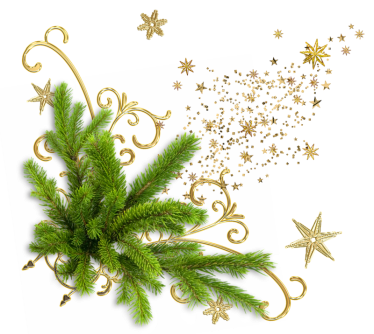 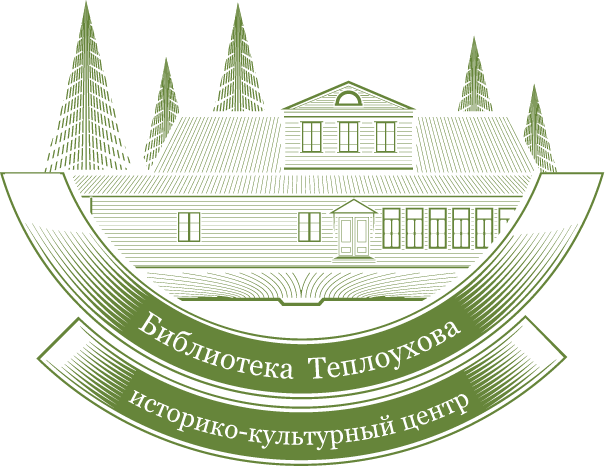 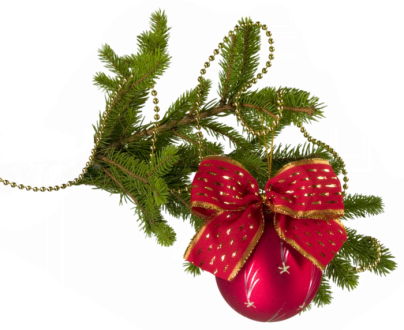 Дом-усадьба Александра Ефимовича Теплоуховаприглашает Вас: Праздничная программа «Новый год в усадьбе Теплоуховых», в ходе которой вы узнаете о традициях празднования Нового года и Рождества Христова в селе Ильинскомвключает в себя:– Новогодняя театрализованная экскурсия «Зимние забавы» с участием исторических и сказочных персонажей;– Посещение квест-городка «Мир сказок»: арт-объект «Чиновник из сатиры», «Качели любви», «Снежная горка», «Аллея желаний». – Ильинский ароматный чай с баранками, изготовленными по русским народным традициям. Программа проводится с 15 декабря 2016 г. по 15 января 2017 г.Стоимость:Взрослый билет – 150 руб., детский – 100 руб. (продолжительность праздничной программы – 1 час). Дополнительная услуга: рождественский мастер-класс (сувенир на память) – 50 руб. (продолжительность – 20 минут).Предварительные заявки по телефонам: (834276) 9-12-82, 9-21-61сайт: www.biblteplouhov.ru e-mail: biblioteka-ilinskaya@yandex.ru 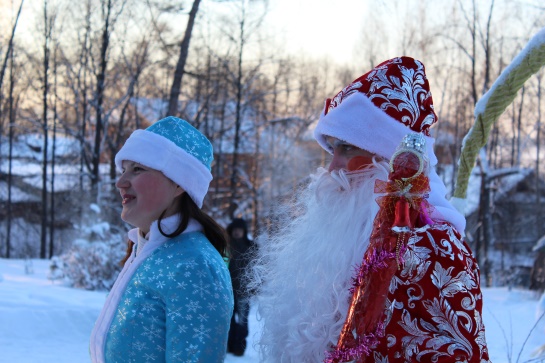 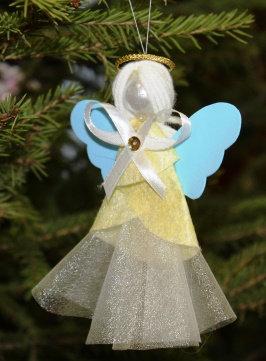 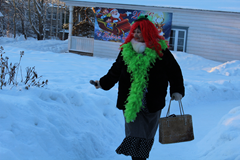 